Des Plaines River Watershed WorkgroupMonitoring Committee12/10/2015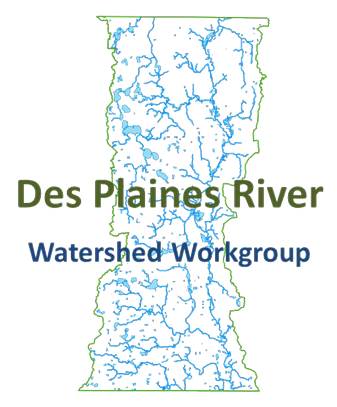 9:00-10:00 AMLake County Central Permit Facility500 W Winchester Road, Suite 200, Libertyville, 60048Outcomes:Put forth a recommendation for the Bioassessment contractor to the Executive Board. AgendaCall the meeting to orderApproval of 10/8/15 meeting minutesPublic CommentWater Column Chemistry Monitoring UpdateBioassessment Proposal EvaluationNext meetingAdjourn